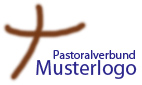  Was muss ich tun? Was muss ich beachten? Weitere Informationen:KAVO §§ 36ff, BundesurlaubsgesetzChecklisteChecklisteTätigkeitenerledigtFrühzeitig mit der Urlaubsplanung beginnen und Liste für Urlaubswünsche vorbereitenJede/r trägt seine/ihre Wunschzeiten für den Urlaub in die Liste einMit dem Pfarrer / Pastoralteam klären, ob es Zeiten mit erhöhten Anforderungen an die Pfarrbüros gibt (z.B. während der Firmvorbereitung, Pfarrfest usw.)Im Teamgespräch Überschneidungen bei den Wünschen für den Urlaubstermin oder Engpässen wegen erhöhter Anforderungen klären und die Absprachen dokumentieren (im Protokoll festhalten)Abgesprochene Urlaubszeiten in den Urlaubsplan eintragenUrlaubsplan mit Pfarrer / Pastoralteam besprechen (z.B. Konsequenzen für leistbare Öffnungszeiten der Pfarrbüros)Urlaubsplan durch Pfarrer genehmigen lassenPlan machen für Öffnungszeiten der Pfarrbüros (siehe auch „Öffnungszeiten der Pfarrbüros ändern“Abgesprochenes Vorgehen zu diesem Arbeitsbereich:Abgesprochenes Vorgehen zu diesem Arbeitsbereich:1.2.3.4.5.6.